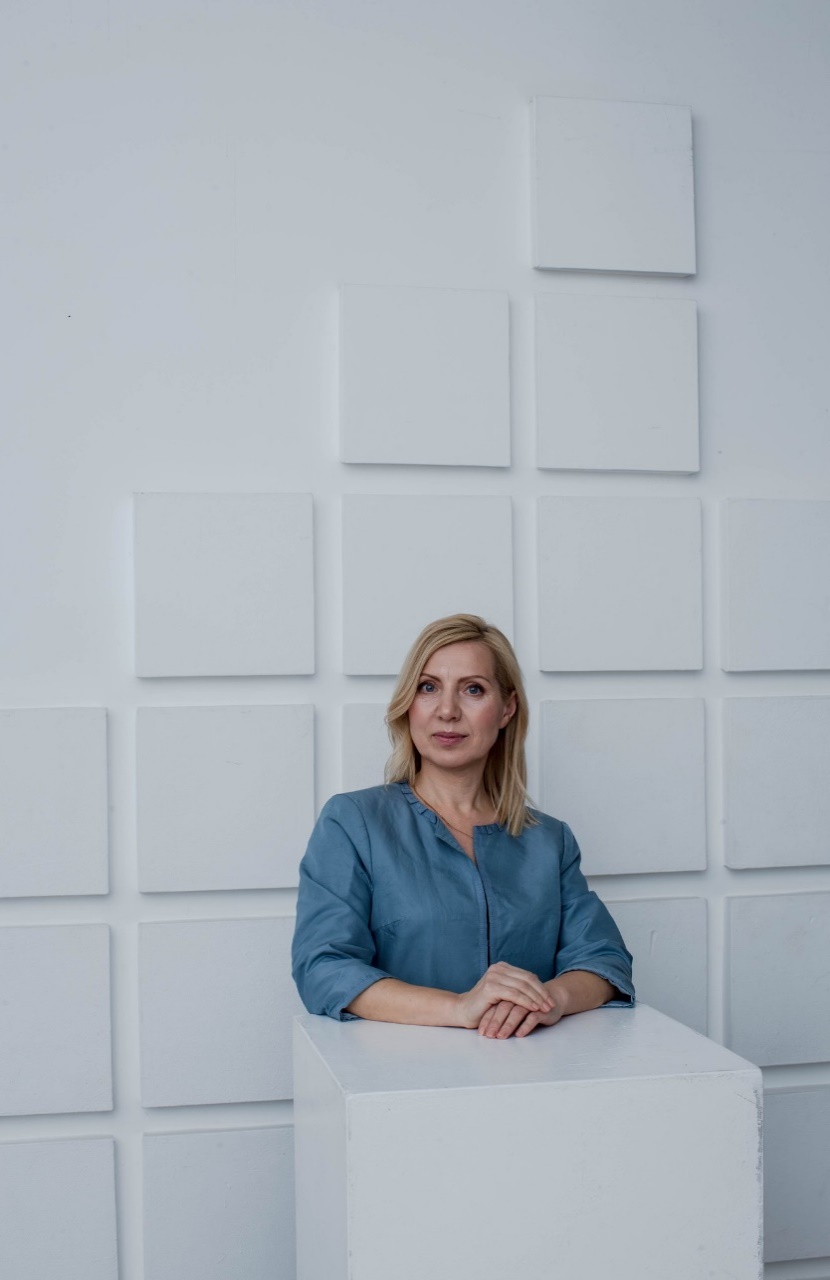 Квітка Наталія Олегівна,кандидат педагогічних наук, старший дослідникkvitkanatalie@gmail.comORCID iD: http://orcid.org/0000-0002-8885-1883Профіль вченого у Google Scholar: https://scholar.google.com.ua/citations?user=1O9Pr6EAAAAJ&hl=ukСторінка науковця в Електронній бібліотеці Національної академії педагогічних наук України: http://lib.iitta.gov.ua/view/creators/==041A==0432==0456==0442==043A==0430=3A==041D=2E==041E=2E=3A=3A.htmlНауковий ступінь: кандидат педагогічних наукКоло наукових інтересів: науково-методичне забезпечення інклюзивного навчання осіб освіти з особливими освітніми потребами; корекційна спрямованість музично-естетичного виховання осіб з ООП; програмно-методичне забезпечення навчання музики та образотворчого мистецтва осіб з ООП.Публікації:Навчально-методичні та навчальні посібники, програмиКвітка Н.О. Навчально-методичний комплект. Навчально-методичний посібник «Особлива дитина в інклюзивному навчальному закладі» / Л.В. Коваль, Н.М. Компанець, А.В.Лапін, І.В. Луценко.– К.: 2018 р. – Київ, "Нова друкарня" 2018, 348 с.Квітка Н.О. Емоційно-вольова сфера. Навчально-методичний посібник: «Діти з особливими потребами у загальноосвітньому просторі»: навчально-методичний посібник // Н.А. Ярмола Н.А., Л.В. Коваль Л.В., Н.О. Квітка, А.В. Лапін та ін..: за заг. ред. Ярмола Н.А. – Київ: 2020. [Режим доступу:https://lib.iitta.gov.ua/cgi/users/home?screen=EPrint%3A%3AView&eprintid=729481Квітка Н.О. Технології корекційно-розвивальної роботи в інклюзивному навчальному закладі: позаурочний час /Навчально-методичний посібник / укл. Н.О. Квітка, А.В. Лапін. – Кропивницький: Імекс-ЛТД, 2021.- 176 .  (ISBN 978-966-189-627-6/ УДК 374.091:376-056.36).Статті у наукових періодичних виданнях інших держав, які включено до баз Scopus, Web of ScienceNataliia O. Kvitka Assessment of Compliance with Healthy Lifestyle Standards by the Instructional Staff of Higher Educational Institutions /Ivan М. Okhrimenko, Viacheslav V. Zasenko, Olena V. Chebotaryova, Alla L. Dushka, Andrii V. Lapin, Nataliia O. Kvitka, Iryna A. Holovanovа // Acta Balneologica // Journal of the polish balneology and physical medicine assotiation / Tom LXIV Number 5 (171)/ 463-469/2022. - ISSN: 2082-1867. (Web of Science Group) DOI: http://dx.doi.org/10.36740/abal202205115Nataliia O. Kvitka Methodical training of teachers working with schoolchildren with intellectual development disabilities Revista Eduweb, 17(1), 76-87. (Web of Science Group) DOI: https://doi.org/10.46502/issn.1856-7576/2023.17.01.8Статті у наукових періодичних виданнях інших державКвітка Н.О. Оцінка розвитку емоційно-вольової сфери дітей з особливими освітніми потребами / Н.О. Квітка // Proceeding of the scientific and pedagogical internship, May 29 – July 9, 2023. Klaipeda, Republic of Lithuania. 92p.Вітчизняне фахове видання категорії Б, що входять до наукометричних баз даних:Квітка Н.О. Використання музикотерапії у закладах дошкільної освіти в умовах інклюзивного навчання / Н.О. Квітка // Освіта осіб з особливими потребами: шляхи розбудови // Зб. Наукових праць: Вип. 14. – Київ: Інститут спеціальної педагогіки НАПН України, 2018. – с. 69-76.Квітка Н.О Використання арттерапії в умовах освітнього інклюзивного середовища у позаурочний час / Н.О. Квітка // Освіта осіб з особливими потребами: шляхи розбудови // Зб. Наукових праць: Вип. 15. – Київ: Інститут спеціальної педагогіки НАПН України, 2019.Квітка Н.О Розвиток емоційно-вольової сфери дітей з особливими освітніми потребами / Н.О. Квітка // Освіта осіб з особливими потребами: шляхи розбудови // Зб. Наукових праць: Вип. 16. – Київ: Інститут спеціальної педагогіки НАПН України, 2020. Інші виданняКвітка Н.О. Елементи арт-терапії у процесі навчання молодших школярів із особливими освітніми потребами / Н.О. Квітка // Теоретичне і методичне забезпечення навчання та виховання осіб із особливими освітніми потребами // Зб. наук. праць: Вип. 8 – Слов’янськ: ДДПУ, 2019. – с. 80-87.Квітка Н.О. Арт-терапевтичні технології як засіб корекційно-розвиткового впливу / Н.О. Квітка Вісник науково-дослідної лабораторії інклюзивної педагогіки: Вип. V. – Умань, 2019. – с. 95-98.Квітка Н.О. Арт-терапевтичні технології в процесі інклюзивного навчання / Н.О. Квітка // Діти з особливими потребами в освітньому просторі // Зб. матеріалів V Міжнародного конгресу зі спеціальної педагогіки, психології та реабілітології: 10-11 жовтня 2019, Чернігів (національний університет «Чернігівський колегіум» імені Т.Г.Шевченка). – Київ: Симоненко О.І., 2019. – с. 73-77. https://lib.iitta.gov.ua/719235/Квітка Н.О. Арттерапевтичні технології як засіб корекційно-розвиткового впливу на дитину з особливими освітніми потребами в закладах позашкільної освіти / Н.О. Квітка // Теоретичне і методичне забезпечення навчання та виховання осіб із особливими освітніми потребами // Зб. наук. праць: Вип. 9 – Слов’янськ: ДДПУ, 2020.Квітка Н.О. Корекція емоційно-вольової сфери дітей з особливими освітніми потребами / Н.О. Квітка // Теоретичне і методичне забезпечення навчання та виховання осіб із особливими освітніми потребами // Зб. наук. праць: Вип. 10 – Слов’янськ: ДДПУ, 2021.Квітка Н.О. Використання електронних ресурсів у процесі дистанційного навчання дітей з особливими потребами / Н.О. Квітка // Тези доповідей учасників Всеукраїнського онлайн марафону до Дня науки. - 2022. - с. 56. [Режим доступу: https://ispukr.org.ua/articles/22/%D0%A2%D0%95%D0%97%D0%98%20%D0%94%D0%9E%D0%9F%D0%9E%D0%92%D0%86%D0%94%D0%95%D0%99.pdfКвітка Н.О. Сучасний інструментарій дистанційного навчання дітей з особливими освітніми потребами/ Н.О. Квітка // Матеріали VІІІ Міжнародного конгресу зі спеціальної педагогіки та психології, 2022. – (С. 159-163).